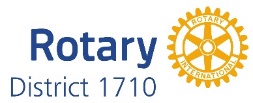 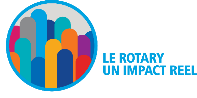 Samedi 2 juin 2018CONFERENCE DE DISTRICTAu Groupama Stadium - 10 Avenue Simone Veil, 69150 Décines-CharpieuOuverture à 8h30  - clôture à 17h 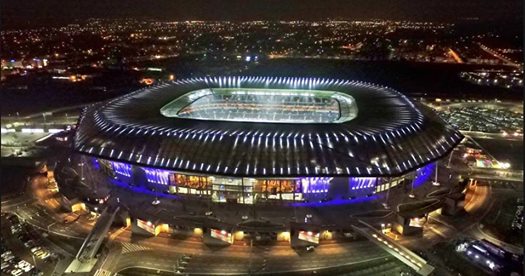 Bulletin d’inscription (A renvoyer au plus tard le 28 mai 2018)Club Rotary de Visite du Stade  après la Conférence (12€)Noms et Prénoms Nombre de personnes                                                                                 x             12€           =Inscription et Règlement soitpar Chèque (ordre ACRODI 1710) à envoyer à Raymond Thivillier71 chemin des Apprauds69440 – Saint Maurice sur Dargoirepar virement bancaire (motif : Conférence de District) avec envoi du bon d’inscription à r.thivillier@aliantis.net, IBAN : 76 1382 5002 0008 0108 9332 879 – ACRODI  1710NOMPrénom50€